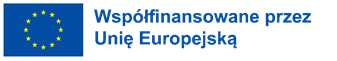 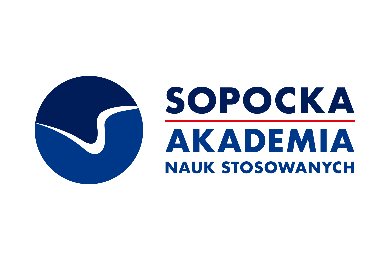 PODANIE O WYJAZD ZAGRANICZNYRekrutacja pracowników na wyjazd na szkolenie (STT) / w celach dydaktycznych (STA) / mobilność łączoną (STT i STA)*
*niepotrzebne skreślićData i podpis składającego podanie	Data i podpis pracownika przyjmującego kwestionariusz.................................................................	..............................................................................IMIĘ I NAZWISKO, STOPIEŃ/TYTUŁ NAUKOWYE- MAIL I NUMER KONTAKTOWY ZAJMOWANE STANOWISKO, WYDZIAŁPLANOWANA DATA WYJAZDUPLANOWANE MIEJSCE WYJAZDU(nazwa uczelni, miasto, kraj)PROPONOWANY PROGRAM WYJAZDU: W PRZYPADKU STT – OPIS SZKOLENIA (NP. JOB SHADOWING) I WPŁYW KORZYŚCI SZKOLENIA NA ZAJMOWANE STANOWISKO; W PRZYPADKU STA – PROPOZYCJA TEMATÓW WYKŁADÓW/WARSZTATÓW DO PRZEPROWADZENIA
(MIN. 8 GODZIN) I WPŁYW KORZYŚCI SZKOLENIA NA ZAJMOWANE STANOWISKOUDZIAŁ W PROJEKTACH E+ W POPRZEDNICH LATACH TAK (PROSZĘ PODAĆ ILOŚĆ ZREALIZOWANYCH WYJAZDÓW)  …………………   NIE  